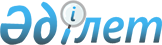 О районном бюджете на 2010-2012 годы
					
			Утративший силу
			
			
		
					Решение маслихата Мамлютского района Северо-Казахстанской области от 25 декабря 2009 года N 20/1. Зарегистрировано Управлением юстиции Мамлютского района Северо-Казахстанской области 27 января 2010 года N 13-10-101. Утратило силу - в связи с истечением срока действия (письмо маслихата Мамлютского района Северо-Казахстанской области от 11 июня 2012 года N 82)

      Сноска. Утратило силу - в связи с истечением срока действия (письмо маслихата Мамлютского района Северо-Казахстанской области от 11.06.2012 N 82)      В соответствии с Бюджетным кодексом Республики Казахстан от 4 декабря 2008 года № 95-IV, Законом Республики Казахстан от 23 января 2001 года № 148-II «О местном государственном управлении и самоуправлении в Республике Казахстан» районный маслихат РЕШИЛ:



      1. Утвердить районный бюджет на 2010-2012 годы согласно приложениям 1, 2 и 3 соответственно в том числе на 2010 год в следующих объемах:

      1) доходы - 1671631,2 тысяч тенге;

      в том числе по:

      налоговым поступлениям - 197206 тысяч тенге;

      неналоговым поступлениям - 3661 тысяч тенге;

      поступлениям от продажи основного капитала - 12020 тысяч тенге;

      поступление трансфертов - 1458744,2 тысяч тенге;

      2) затраты - 1682022,8 тысяч тенге;

      3) чистое бюджетное кредитование - 8448,4 тысяч тенге;

      4) сальдо по операциям с финансовыми активами - 4305 тысяч тенге;

      5) дефицит (профицит) бюджета - -23145 тысяч тенге;

      6) финансирование дефицита (использование профицита) бюджета -  23145 тысяч тенге;

      поступление займов – 8725;

      используемые остатки бюджетных средств - 14696,6

      Сноска. Пункт 1 с изменениями, внесенными решениями маслихата Мамлютского района Северо-Казахстанской области от 01.02.2010 N 21/3; от 05.04.2010 N 23/5; от 28.07.2010 N 26/3; от 05.11.2010 N 27/5; от 14.12.2010 N 28/1



      2. Установить, что доходы районного бюджета на 2010 год формируются в соответствии с Бюджетным кодексом Республики Казахстан за счет следующих налоговых поступлений:

      индивидуального подоходного налога за счет сбора разовых талонов в размере 

      100 % зачисляемых в районный бюджет;

      социального налога в размере 100 % зачисляемых в районный бюджет;

      налогов на имущество;

      земельного налога;

      налогов на транспортные средства;

      единого земельного налога;

      акцизов, кроме акцизов, зачисляемых в республиканский бюджет;

      поступлений за использование природных и других ресурсов; 

      сборов за ведение предпринимательской и профессиональной деятельности, кроме сборов, зачисляемых в республиканский бюджет;

      налога на игорный бизнес; 

      государственной пошлины, кроме консульского сбора и государственных пошлин, зачисляемых в республиканский бюджет.



      3. Установить, что доходы районного бюджета формируется за счет следующих неналоговых поступлений:

      доходов от аренды имущества, находящегося в государственной собственности (являющегося собственностью акимата района);

      прочих неналоговых поступлений в местный бюджет.



      4. Установить, что доходы районного бюджета формируются за счет следующих поступлений от продажи основного капитала: 

      продажи государственного имущества, закрепленного за государственными учреждениями; 

      продажи земельных участков, находящихся в государственной собственности, в частную собственность или предоставления их в постоянное или временное землепользование либо реализованных иным способом в порядке, предусмотренном законами Республики Казахстан или международными договорами.

      Сноска. Пункт 4 в редакции решения маслихата Мамлютского района Северо-Казахстанской области от 05.04.2010 N 23/5



      5. Утвердить резерв местного исполнительного органа района на 2010 год в сумме 0 тысяч тенге на неотложные затраты.

      Сноска. Пункт 5 с изменениями, внесенными решением маслихата Мамлютского района Северо-Казахстанской области от 01.02.2010 N 21/3; от 05.11.2010 N 27/5

      5-1. Выделить за счет свободных остатков средств районного бюджета сложившихся на 1 января 2010 года, денежные средства на расходы районного бюджета по бюджетным программам, согласно приложению 10.

      Сноска. Пункт 5 дополнен пунктом 5-1 в соответствии с решением маслихата Мамлютского района Северо-Казахстанской области от 01.02.2010 N 21/3; с изменениями, внесенными решением маслихата Мамлютского района Северо-Казахстанской области от 05.04.2010 N 23/5



      6. Установить в расходах районного бюджета на 2010 год выплаты на оказание социальной помощи специалистам здравоохранения, образования, социального обеспечения, культуры, проживающим в сельской местности, по приобретению топлива.



      7. Обеспечить в 2010 году выплату заработной платы работникам бюджетной сферы в полном объеме.



      8. Установить повышенные не менее чем на двадцать пять процентов должностные оклады и тарифные ставки по сравнению с окладами и ставками гражданских служащих, занимающихся этими видами деятельности в городских условиях, гражданским служащим социального обеспечения, образования, культуры и спорта, работающим в аульной (сельской) местности.

      Сноска. Пункт 8 с изменениями, внесенными решением маслихата Мамлютского района Северо-Казахстанской области от 05.04.2010 N 23/5



      9. Утвердить перечень бюджетных программ развития с разделением на бюджетные инвестиционные проекты и программы районного бюджета на 2010 год согласно приложению 4.



      10. Утвердить перечень бюджетных программ города районного значения и каждого аульного (сельского) округа на 2010 год согласно приложению 5.



      11. Утвердить перечень районных бюджетных программ, не подлежащих секвестру в процессе исполнения районного бюджета на 2010 год согласно приложению 6.



      12. Утвердить расходы на 2010 год на оказание социальной помощи отдельным категориям нуждающихся граждан в сумме 5853,5 тысяч тенге по видам, согласно приложению 7.

       Сноска. Пункт 12 с изменениями, внесенными решениями маслихата Мамлютского района Северо-Казахстанской области от 05.04.2010 N 23/5; от 28.07.2010 N 26/3; от 05.11.2010 N 27/5

      12-1. Предусмотреть в районном бюджете расходы на выплату социальной помощи в рамках программы по стимулированию рождаемости "Фонд поколений" в сумме 1809 тысячи тенге

      Сноска. Пункт 12 дополнен пунктом 12-1 в соответствии с решением маслихата Мамлютского района Северо-Казахстанской области от 28.07.2010 N 26/3; с изменениями, внесенными решениями маслихата Мамлютского района Северо-Казахстанской области от 05.11.2010 N 27/5



      13.Утвердить бюджетную программу «Общеобразовательное обучение» согласно приложению 8.



      14. Предусмотреть в районном бюджете на 2010 год возврат трансфертов в связи с изменением фонда оплаты труда в бюджетной сфере с учетом изменения налогооблагаемой базы социального налога и индивидуального подоходного налога, предусмотренных при расчете трансфертов общего характера, в сумме 36394 тысячи тенге;

       Сноска. Пункт 14 с изменениями, внесенными решением маслихата Мамлютского района Северо-Казахстанской области от 05.04.2010 N 23/5



      15. Учесть в районном бюджете на 2010 год целевые трансферты из республиканского бюджета на развитие в следующих размерах:

      1) 194555 тысяч тенге - на инвестиционные программы развития, на водообеспечение.

       Сноска. Пункт 15 с изменениями, внесенными решением маслихата Мамлютского района Северо-Казахстанской области от 05.11.2010 N 27/5; от 14.12.2010 N 28/1



      16. Учесть в районном бюджете на 2010 год целевые текущие трансферты из республиканского бюджета в следующих размерах:

      1) 73803 тысячи тенге - на содержание вновь вводимых объектов образования.

      2) на реализацию Государственной программы развития образования Республики Казахстан на 2005-2010 годы, утвержденной Постановлением Правительства Республики Казахстан от 30 сентября 2004 года № 1008, - 15173 тысяч тенге, в том числе:

      4095 тысяч тенге - на оснащение учебным оборудованием кабинетов физики, химии, биологии в государственных учреждениях основного среднего и общего среднего образования.

      11078 тысяч тенге - на создание лингафонных и мультимедийных кабинетов в государственных учреждениях начального, основного среднего и общего среднего образования;

      3) 3101 тысяч тенге - для внедрения предмета «Самопознание»;

      4) на выплату государственной адресной социальной помощи и ежемесячного государственного пособия на детей до 18 лет в связи с ростом размера прожиточного минимума - 10004 тысяч тенге, в том числе:

      5467 тысяч тенге - на выплату государственной адресной социальной помощи.

      4537 тысяч тенге - на выплату государственных пособий на детей до 18 лет из малообеспеченных семей.

      5) 0 тысячи тенге на обеспечение проезда участникам и инвалидам Великой Отечественной войны по странам Содружества Независимых Государств, по территории Республики Казахстан, а также оплаты им и сопровождающим их лицам расходов на питание, проживание, проезд для участия в праздничных мероприятиях в городах Москва, Астана к 65-летию Победы в Великой Отечественной войне; 

      12987,5 тысячи тенге для выплаты единовременной материальной помощи участникам и инвалидам Великой Отечественной войны, а также лицам, приравненным к ним; военнослужащим, в том числе уволенным в запас (отставку), проходившим военную службу в период с 22 июня 1941 года по 3 сентября 1945 года в воинских частях, учреждениях, в военно-учебных заведениях, не входивших в состав действующей армии, награжденным медалью «За победу над Германией в Великой Отечественной войне 1941-1945 гг.» или медалью «За победу над Японией», лицам, проработавшим (прослужившим) не менее шести месяцев в тылу в годы Великой Отечественной войны к 65-летию Победы в Великой Отечественной войне»;

      6) 2249 тысяча тенге - на реализацию мер по оказанию социальной поддержки специалистов социальной сферы сельских населенных пунктов

      7) 5893 тысяч тенге - на проведение противоэпизоотических мероприятий.

      8) 10086 тысяч тенге - на содержание подразделений местных исполнительных органов в области ветеринарии.

      9) 1680 тысяч тенге - на материально-техническое оснащение государственных органов.

       Сноска. Пункт 16 с изменениями, внесенными решением маслихата Мамлютского района Северо-Казахстанской области от 05.04.2010 N 23/5; от 28.07.2010 N 26/3; от 05.11.2010 N 27/5



      17. Учесть в районном бюджете на 2010 год целевые текущие трансферты из областного бюджета в следующих размерах:

      1) 2000 тысячи тенге - на информатизацию системы образования в государственных учреждениях образования;

      2) 540 тысяч тенге на санаторно-курортное лечение участников и инвалидов ВОВ; лиц, приравненных по льготам и гарантиям к участникам и инвалидам ВОВ, других категорий лиц, приравненных по льготам и гарантиям к участникам войны, многодетных матерей, награжденных подвесками "Алтын алка", "Кумыс алка" или получивших ранее звание "Мать-героиня, а также награжденных орденами "Материнская слава" I и II степени, лиц, которым назначены пенсии за особые заслуги перед Республикой Казахстан, герои Советского Союза, герои Социалистического Труда, кавалеров орденов Славы трех степеней, Трудовой Славы трех степеней, лиц из числа участников ликвидации последствий катастрофы на Чернобыльской АЭС в 1988-1989 годах, эвакуированных (самостоятельно выехавших) из зон отчуждения и отселения в РК, включая детей, которые на день эвакуации находились во внутриутробном состоянии;

      3) исключен решением маслихата Мамлютского района Северо-Казахстанской области от 05.04.2010 N 23/5

      4) 688 тысяча тенге - на единовременную материальную помощь участникам и инвалидам Великой Отечественной войны в размере 20 месячных расчетных показателей;

      5) 81754 тысячи тенге - на текущее содержание организаций образования.

      Сноска. Пункт 17 с изменениями, внесенными решением маслихата Мамлютского района Северо-Казахстанской области от 05.04.2010 N 23/5; от 28.07.2010 N 26/3



      18. Утвердить распределение сумм целевых трансфертов из республиканского бюджета на обеспечение занятости в рамках реализации стратегии региональной занятости и переподготовки кадров, утвержденной постановлением Правительства Республики Казахстан от 10 марта 2009 года № 274 «Об утверждении Плана мероприятий по исполнению Плана действий Правительства Республики Казахстан на 2009 год по реализации Послания Главы государства народу Казахстана от 6 марта 2009 года «Через кризис к обновлению и развитию» (Дорожная карта) в сумме 48491,7 тысяч тенге для финансирования следующих мероприятий:

      1) капитальный и текущий ремонт объектов образования, в том числе: Дубровинская средняя школа – 17076 тысяч тенге;

      2) капитальный и текущий ремонт объектов культуры, в том числе культурный центр города Мамлютка – 10945 тысяч тенге;

      3) социальные проекты (объекты культуры), в том числе сельский дом культуры в сумме 9790,7 тысяч тенге;

      4) 5280 тысяч тенге – на расширение программы молодежной практики;

      5) 5400 тысяч тенге – на создание социальных рабочих мест» Утвердить распределение сумм целевых трансфертов из областного бюджета на обеспечение занятости в рамках реализации стратегии региональной занятости и переподготовки кадров, утвержденной постановлением Правительства Республики Казахстан от 10 марта 2009 года № 274 «Об утверждении Плана мероприятий по исполнению Плана действий Правительства Республики Казахстан на 2009 год по реализации Послания Главы государства народу Казахстана от 6 марта 2009 года «Через кризис к обновлению и развитию» (Дорожная карта) в сумме 44256 тысяч тенге для финансирования следующих мероприятий:

      1) капитальный ремонт объектов образования – 8525 тысяч тенге;

      2) ремонт и содержание автомобильных дорог районного значения, улиц городов в населенных пунктах – 10000 тысяч тенге;

      3) капитальный ремонт объектов водоснабжения – 25731 тысяч тенге

      Сноска. Пункт 18 в редакции решения маслихата Мамлютского района Северо-Казахстанской области от 28.07.2010 N 26/3

      18-1. Предусмотреть в районном бюджете расходы за счет свободных остатков средств, сложившихся на начало финансового года, в сумме 14696,6 тенге, возврата целевых трансфертов республиканского и областного бюджетов, неиспользованных в 2009 году в сумме 5,2 тысяч тенге согласно приложению 11» соответствующее приложению 6 к настоящему решению.

      Сноска. Пункт 18 дополнен пунктом 18-1 в соответствии с решением маслихата Мамлютского района Северо-Казахстанской области от 05.04.2010 N 23/5



      19. Учесть в районном бюджете на 2010 год бюджетные кредиты из республиканского бюджета:

      8725 тысяч тенге - на реализацию мер социальной поддержки специалистов социальной сферы сельских населенных пунктов.



      20. Настоящее решение вступает в действие с 1 января 2010 года.      Председатель сессии                        Секретарь

      районного маслихата                        районного маслихата

      Э. Камалетдинова                           А. Нуртаев

Приложение 1

к решению районного маслихата

от 23 декабря 2009 года № 20/1 Мамлютский районный бюджет на 2010 год      Сноска. Приложение 1 в редакции решения маслихата Мамлютского района Северо-Казахстанской области от 14.12.2010 N 28/1

Приложение 2

к решению районного маслихата

от 23 декабря 2009 года № 20/1 Мамлютский районный бюджет на 2011 год

Приложение 3

к решению районного маслихата

от 23 декабря 2009 года № 20/1 Мамлютский районный бюджет на 2012 год

Приложение 4

к решению районного маслихата

от 23 декабря 2009 года № 20/1 Перечень бюджетных программ развития с разделением на бюджетные инвестиционные проекты и программы районного бюджета на 2010 год      Сноска. Приложение 4 в редакции решения маслихата Мамлютского района Северо-Казахстанской области от 14.12.2010 N 28/1

Приложение 5

к решению районного маслихата

от 23 декабря 2009 года № 20/1 Бюджетные программы города районного значения и каждого аульного (сельского) округа на 2010 год      Сноска. Приложение 5 в редакции решения маслихата Мамлютского района Северо-Казахстанской области от 05.11.2010 N 27/5продолжение таблицыпродолжение таблицы

Приложение 6

к решению районного маслихата

от 23 декабря 2009 года № 20/1 ПЕРЕЧЕНЬ районных бюджетных программ, не подлежащих секвестру в процессе исполнения районного бюджета на 2010 год

Приложение 7

к решению районного маслихата

от 23 декабря 2009 года № 20/1 Виды социальной помощи отдельным категориям нуждающихся граждан на 2010 год      Сноска. Приложение 7 в редакции решения маслихата Мамлютского района Северо-Казахстанской области от 05.11.2010 N 27/5

Приложение 8

к решению районного маслихата

от 23 декабря 2009 года № 20/1 Распределение сумм по программе 464003000 "Общеобразовательное обучение" на 2010 год      Сноска. Приложение 8 в редакции решения маслихата Мамлютского района Северо-Казахстанской области от 05.11.2010 N 27/5

Приложение 9

к решению районного маслихата

от 23 декабря 2009 года № 20/1 Направление бюджетных средств на реализацию стратегии региональной занятости и переподготовки кадров(Дорожной карты) на 2010 год      Сноска. Приложение 9 в редакции решения маслихата Мамлютского района Северо-Казахстанской области от 28.07.2010 N 26/3

Приложение 10

к решению районного маслихата

от 23 декабря 2009 года № 20/1 Выплата единовременной материальной помощи участникам и инвалидам Великой Отечественной войны, а также лицам, приравненным к ним, военнослужащим, в том числе уволенным в запас (отставку), проходившим военную службу в период с 22 июня 1941 года по 3 сентября 1945 года в воинских частях, учреждениях, в военно-учебных заведениях, не входивших в состав действующей армии, награжденным медалью «За победу над Германией в Великой Отечественной войне 1941-1945 гг.» или медалью «За победу над Японией», проработавшим (прослужившим) не менее шести месяцев в тылу в годы Великой Отечественной войны к 65-летию Победы в Великой Отечественной войне на 2010 год      Сноска. Приложение 10 в редакции решения маслихата Мамлютского района Северо-Казахстанской области от 05.11.2010 N 27/5

Приложение 11

к решению районного маслихата

от 23 декабря 2009 года № 20/1 Направление свободных остатков бюджетных средств, сложившихся на 1 января 2010 года и возврат целевых трансфертов республиканского и областного бюджетов, неиспользованных в 2009 году      Сноска. Решение дополнено приложением 11 в соответствии с решением маслихата Мамлютского района Северо-Казахстанской области от 05.04.2010 N 23/5
					© 2012. РГП на ПХВ «Институт законодательства и правовой информации Республики Казахстан» Министерства юстиции Республики Казахстан
				КатегорияКатегорияКатегорияКатегорияСумма,

тыс.тенгеКлассКлассКлассСумма,

тыс.тенгеПодклассПодклассСумма,

тыс.тенгеНаименованиеСумма,

тыс.тенге123451) ДОХОДЫ1671631,21Налоговые поступления19720601Подоходный налог8002Индивидуальный подоходный налог80003Социальный налог953681Социальный налог9536804Налоги на собственность846141Налоги на имущество550093Земельный налог49644Налог на транспортные средства 216885Единый земельный налог295305Внутренние налоги на товары, работы и услуги139862Акцизы25753Поступления за использование природных и других ресурсов75854Сборы за ведение предпринимательской и профессиональной деятельности37465Налог на игорный бизнес8008Обязательные платежи, взимаемые за совершение юридически значимых действий и (или) выдачу документов уполномоченными на то государственными органами или должностными лицами 24381Государственная пошлина24382Неналоговые поступления366101Доходы от государственной собственности6615Доходы от аренды имущества, находящегося в государственной собственности66106Прочие неналоговые поступления30001Прочие неналоговые поступления30003Поступления от продажи основного капитала1202001Продажа государственного имущества, закрепленного за государственными учреждениями23561Продажа государственного имущества, закрепленного за государственными учреждениями235603Продажа земли и нематериальных активов96641Продажа земли 94332Продажа нематериальных активов2314Поступления трансфертов 1458744,202Трансферты из вышестоящих органов государственного управления1458744,22Трансферты из областного бюджета1458744,2Функциональная группаФункциональная группаФункциональная группаФункциональная группаСумма,

тыс.тенгеАдминистратор Администратор Администратор Сумма,

тыс.тенгеПрограммаПрограммаСумма,

тыс.тенгеНаименованиеСумма,

тыс.тенге123452) Затраты1682022,801Государственные услуги общего характера137456,9112Аппарат маслихата района (города областного значения)9936,4001Услуги по обеспечению деятельности маслихата района (города областного значения)9846,4004Материально-техническое оснащение государственных органов90122Аппарат акима района (города областного значения)37052001Услуги по обеспечению деятельности акима района (города областного значения)36667004Материально-техническое оснащение государственных органов385123Аппарат акима района в городе, города районного значения, поселка, аула (села), аульного (сельского) округа73864001Услуги по обеспечению деятельности акима района в городе, города районного значения, поселка, аула (села), аульного (сельского) округа 73644023Материально-техническое оснащение государственных органов220459Отдел экономики и финансов района (города областного значения)16604,5003Проведение оценки имущества в целях налогообложения213004Организация работы по выдаче разовых талонов и обеспечение полноты сбора сумм от реализации разовых талонов378011Учет, хранение, оценка и реализация имущества, поступившего в коммунальную собственность23,9001Услуги по реализации государственной политики в области формирования и развития экономической политики, государственного планирования, исполнения бюджета и управления коммунальной собственностью района (города областного значения)15571,6017Материально-техническое оснащение государственных органов41802Оборона3582122Аппарат акима района (города областного значения)3582005Мероприятия в рамках исполнения всеобщей воинской обязанности358203Общественный порядок, безопасность, правовая, судебная, уголовно- исполнительная деятельность552458Отдел жилищно-коммунального хозяйства, пассажирского транспорта и автомобильных дорог района (города областного значения)552021Обеспечение безопасности дорожного движения в населенных пунктах55204Образование1009295464Отдел образования района (города областного значения)21602009Обеспечение деятельности организаций дошкольного воспитания и обучения21602123Аппарат акима района в городе, города районного значения, поселка, аула (села), аульного (сельского) округа1546005Организация бесплатного подвоза учащихся до школы и обратно в аульной (сельской) местности1546464Отдел образования района (города областного значения)986147003Общеобразовательное обучение 919554006Дополнительное образование для детей29043001Услуги по реализации государственной политики на местном уровне в области образования6248004Информатизация системы образования в государственных учреждениях образования района (города областного значения)2000005Приобретение и доставка учебников, учебно-методических комплексов для государственных учреждений образования района (города областного значения)3701011Капитальный, текущий ремонт объектов образования в рамках реализации стратегии региональной занятости и переподготовки кадров 2560106Социальная помощь и социальное обеспечение109569,9451Отдел занятости и социальных программ района (города областного значения)109569,9002Программа занятости25292,8004Оказание социальной помощи на приобретение топлива специалистам здравоохранения, образования, социального обеспечения, культуры и спорта в сельской местности в соответствии с законодательством Республики Казахстан610005Государственная адресная социальная помощь11521007Социальная помощь отдельным категориям нуждающихся граждан по решениям местных представительных органов5853,5010Материальное обеспечение детей-инвалидов, воспитывающихся и обучающихся на дому353,1011Оплата услуг по зачислению, выплате и доставке пособий и других социальных выплат545014Оказание социальной помощи нуждающимся гражданам на дому11662016Государственные пособия на детей до 18 лет17466017Обеспечение нуждающихся инвалидов обязательными гигиеническими средствами и предоставление услуг специалистами жестового языка, индивидуальными помощниками в соответствии с индивидуальной программой реабилитации инвалида4196,2020Выплата единовременной материальной помощи участникам и инвалидам Великой Отечественной войны,а также лицам, приравненным к ним,военнослужащим,в том числе уволенным в запас (отставку),проходившим военную службу в период с 22 июня 1941 года по 3 сентября 1945 года в воинских частях, учреждениях, в военно-учебных заведениях, не входивших в состав действующей армии, награжденным медалью "За победу над Германией в Великой Отечественной войне 1941-1945 г.г."или медалью "За победу над Японией" проработавшим (прослужившим) не менее шести месяцев в тылу в годы Великой Отечественной войны к 65-летию Победы в Великой Отечественной войне15939,3001Услуги по реализации государственной политики на местном уровне в области обеспечения занятости социальных программ для населения15021022Материально-техническое оснащение государственных органов111007Жилищно-коммунальное хозяйство39916123Аппарат акима района в городе, города районного значения, поселка, аула (села), аульного (сельского) округа25731015Ремонт инженерно-коммуникационной инфраструктуры и благоустройство населенных пунктов в рамках реализации стратегии региональной занятости и переподготовки кадров25731123Аппарат акима района в городе, города районного значения, поселка, аула (села), аульного (сельского) округа13835008Освещение улиц населенных пунктов5482009Обеспечение санитарии населенных пунктов840010Содержание мест захоронений и погребение безродных 41011Благоустройство и озеленение населенных пунктов2137014Организация водоснабжения населенных пунктов5335458Отдел жилищно-коммунального хозяйства, пассажирского транспорта и автомобильных дорог района (города областного значения)350004Обеспечение жильем отдельных категорий граждан35008Культура, спорт, туризм и информационное пространство 82076,3123Аппарат акима района в городе, города районного значения, поселка, аула (села), аульного (сельского) округа29348006Поддержка культурно-досуговой работы на местном уровне29348456Отдел внутренней политики района (города областного значения)9910002Услуги по проведению государственной информационной политики через газеты и журналы6259001Услуги по реализации государственной политики на местном уровне в области информации,укрепления государственности и формирования социального оптимизма граждан3437007Материально-техническое оснащение государственных органов214457Отдел культуры, развития языков, физической культуры и спорта района (города областного значения)42818,3003Поддержка культурно-досуговой работы 11493009Проведение спортивных соревнований на районном (города областного значения) уровне262010Подготовка и участие членов сборных команд района (города областного значения) по различным видам спорта на областных спортивных соревнованиях2009006Функционирование районных (городских) библиотек9269007Развитие государственного языка и других языков народа Казахстана1037001Услуги по реализации государственной политики на местном уровне в области культуры, развития языков, физической культуры и спорта 7803,3011Капитальный, текущий ремонт объектов культуры в рамках реализации стратегии региональной занятости и переподготовки кадров 1094510Сельское, водное, лесное, рыбное хозяйство, особо охраняемые природные территории, охрана окружающей среды и животного мира, земельные отношения234351,5474Отдел сельского хозяйства и ветеринарии района (города областного значения)18647,8001Услуги по реализации государственной политики на местном уровне в сфере сельского хозяйства и ветеринарии 13980004Материально-техническое оснащение государственных органов1680005Обеспечение функционирования скотомогильников (биотермических ям) 350007Организация отлова и уничтожения бродячих собак и кошек388,8099Реализация мер социальной поддержки специалистов социальной сферы сельских населенных пунктов за счет целевых трансфертов из республиканского бюджета2249467Отдел строительства района (города областного значения)194555012Развитие объектов водного хозяйства194555463Отдел земельных отношений района (города областного значения)5465001Услуги по реализации государственной политики в области регулирования земельных отношений на территории района (города областного значения)5465123Аппарат акима района в городе, города районного значения, поселка, аула (села), аульного (сельского) округа9790,7019Финансирование социальных проектов в поселках, аулах (селах), аульных (сельских) округах в рамках реализации стратегии региональной занятости и переподготовки кадров9790,7474Отдел сельского хозяйства и ветеринарии района (города областного значения)5893013Проведение противоэпизоотических мероприятий589311Промышленность, архитектурная, градостроительная и строительная деятельность5806467Отдел строительства района (города областного значения)5806001Услуги по реализации государственной политики на местном уровне в области строительства5716018Материально-техническое оснащение государственных органов9012Транспорт и коммуникации15067458Отдел жилищно-коммунального хозяйства, пассажирского транспорта и автомобильных дорог района (города областного значения)15067023Обеспечение функционирования автомобильных дорог 5067008Ремонт и содержание автомобильных дорог районного значения, улиц городов и населенных пунктов в рамках реализации стратегии региональной занятости и переподготовки кадров 1000013Прочие7951469Отдел предпринимательства района (города областного значения)3739001Услуги по реализации государственной политики на местном уровне в области развития предпринимательства и промышленности3644005Материально-техническое оснащение государственных органов95458Отдел жилищно-коммунального хозяйства, пассажирского транспорта и автомобильных дорог района (города областного значения)4212001Услуги по реализации государственной политики на местном уровне в области жилищно-коммунального хозяйства, пассажирского транспорта и автомобильных дорог421215Трансферты36399,2459Отдел экономики и финансов района (города областного значения)36399,2006Возврат неиспользованных (недоиспользованных) целевых трансфертов5,2020Целевые текущие трансферты в вышестоящие бюджеты в связи с изменением фонда оплаты труда в бюджетной сфере363943) Чистое бюджетное кредитование8448,4Бюджетные кредиты872510Сельское, водное, лесное, рыбное хозяйство, особо охраняемые природные территории, охрана окружающей среды и животного мира, земельные отношения8725474Отдел сельского хозяйства и ветеринарии района (города областного значения)8725009Бюджетные кредиты для реализации мер социальной поддержки специалистов социальной сферы сельских населенных пунктов87255Погашение бюджетных кредитов276,601Погашение бюджетных кредитов276,61Погашение бюджетных кредитов, выданных из государственного бюджета276,64) Сальдо по операциям с финансовыми активами4305Приобретение финансовых активов430513Прочие4305459Отдел экономики и финансов района (города областного значения)4305014Формирование или увеличение уставного капитала юридических лиц43055) Дефицит (профицит) бюджета-231456) Финансирование дефицита (использование профицита ) бюджета231457Поступления займов872501Внутренние государственные займы87252Договоры займа872516Погашение займов276,6459Отдел экономики и финансов района (города областного значения)276,6005Погашение долга местного исполнительного органа перед вышестоящим бюджетом 276,68Используемые остатки бюджетных средств14696,61Остатки бюджетных средств14696,61Свободные остатки бюджетных средств14696,6КатегорияКатегорияКатегорияКатегорияСумма,

тыс.

тенгеКлассКлассКлассСумма,

тыс.

тенгеПодклассПодклассСумма,

тыс.

тенгеНаименованиеСумма,

тыс.

тенге123451) ДОХОДЫ14520271Налоговые поступления21543203Социальный налог1162111Социальный налог11621104Налоги на собственность858671Налоги на имущество567033Земельный налог78524Налог на транспортные средства187125Единый земельный налог260005Внутренние налоги на товары, работы и

услуги112402Акцизы27503Поступления за использование

природных и других ресурсов60004Сборы за ведение предпринимательской

и профессиональной деятельности23425Налог на игорный бизнес14808Обязательные платежи, взимаемые за

совершение юридически значимых

действий и (или) выдачу документов

уполномоченными на то

государственными органами или

должностными лицами21141Государственная пошлина21142Неналоговые поступления360001Доходы от государственной

собственности1005Доходы от аренды имущества,

находящегося в государственной

собственности10006Прочие неналоговые поступления35001Прочие неналоговые поступления35003Поступления от продажи основного

капитала250003Продажа земли и нематериальных

активов25001Продажа земли25004Поступления трансфертов123049502Трансферты из вышестоящих органов

государственного управления12304952Трансферты из областного бюджета1230495Функциональная группаФункциональная группаФункциональная группаФункциональная группаСумма,

тыс.

тенгеАдминистраторАдминистраторАдминистраторСумма,

тыс.

тенгеПрограммаПрограммаСумма,

тыс.

тенгеНаименованиеСумма,

тыс.

тенге123452) Затраты145202701Государственные услуги общего

характера153046112Аппарат маслихата района (города

областного значения)14295001Услуги по обеспечению деятельности

маслихата района(города областного

значения)14295122Аппарат акима района (города

областного значения)44880001Услуги по обеспечению деятельности

акима района (города областного

значения)44880123Аппарат акима района в городе, города

районного значения, поселка, аула

(села), аульного (сельского) округа78314001Услуги по обеспечению деятельности

акима района в городе, города

районного значения, поселка, аула

(села), аульного (сельского) округа78314452Отдел финансов района (города

областного значения)8520001Услуги по реализации государственной

политики в области исполнения и

контроля за исполнением бюджета

района и управления коммунальной

собственностью района (города

областного значения)8289003Проведение оценки имущества в целях

налогооблажения231453Отдел экономики и бюджетного

планирования района (города

областного значения)7037001Услуги по реализации государственной

политики в области формирования и

развития экономической политики,

системы государственного планирования

и управления района (города

областного значения)703702Оборона4973122Аппарат акима района (города

областного значения)4973005Мероприятия в рамках исполнения

всеобщей воинской обязанности497304Образование1079102464Отдел образования района (города

областного значения)27574009Обеспечение деятельности организаций

дошкольного воспитания и обучения27574123Аппарат акима района в городе, города

районного значения, поселка, аула

(села), аульного (сельского) округа1852005Организация бесплатного подвоза

учащихся до школы и обратно в аульной

(сельской) местности1852464Отдел образования района (города

областного значения)1049676003Общеобразовательное обучение 1006879006Дополнительное образование для детей34171001Услуги по реализации государственной

политики на местном уровне в области

образования862606Социальная помощь и социальное

обеспечение88472451Отдел занятости и социальных программ

района (города областного значения)88472002Программа занятости14486004Оказание социальной помощи на

приобретение топлива специалистам

здравоохранения, образования,

социального обеспечения, культуры и

спорта в сельской местности в

соответствии с законодательством

Республики Казахстан759005Государственная адресная социальная

помощь12613007Социальная помощь отдельным

категориям нуждающихся граждан по

решениям местных представительных

органов5198010Материальное обеспечение

детей-инвалидов, воспитывающихся и

обучающихся на дому290014Оказание социальной помощи

нуждающимся гражданам на дому14699016Государственные пособия на детей до

18 лет17067017Обеспечение нуждающихся инвалидов

обязательными гигиеническими

средствами и предоставление услуг

специалистами жестового языка,

индивидуальными помощниками в

соответствии с индивидуальной

программой реабилитации инвалида3664001Услуги по реализации государственной

политики на местном уровне в области

обеспечения занятости социальных

программ для населения19042011Оплата услуг по зачислению, выплате и

доставке пособий и других социальных

выплат65407Жилищно-коммунальное хозяйство6888123Аппарат акима района в городе, города

районного значения, поселка, аула

(села), аульного (сельского) округа008Освещение улиц населенных пунктов4887009Обеспечение санитарии населенных

пунктов824010Содержание мест захоронений и

погребение безродных88011Благоустройство и озеленение

населенных пунктов108908Культура, спорт, туризм и

информационное пространство 79466123Аппарат акима района в городе, города

районного значения, поселка, аула

(села), аульного (сельского) округа34483006Поддержка культурно-досуговой работы

на местном уровне34483455Отдел культуры и развития языков

района (города областного значения)12044003Поддержка культурно-досуговой работы12044465Отдел физической культуры и спорта

района (города областного значения)1586006Проведение спортивных соревнований на

районном (города областного значения)

уровне166007Подготовка и участие членов сборных

команд района (города областного

значения) по различным видам спорта

на областных спортивных соревнованиях1420455Отдел культуры и развития языков

района (города областного значения)10786006Функционирование районных (городских)

библиотек9595007Развитие государственного языка и

других языков народа Казахстана1191456Отдел внутренней политики района

(города областного значения)6720002Услуги по проведению государственной

информационной политики через газеты

и журналы6720455Отдел культуры и развития языков

района (города областного значения)5344001Услуги по реализации государственной

политики на местном уровне в области

развития языков и культуры5344456Отдел внутренней политики района

(города областного значения)3500001Услуги по реализации государственной

политики на местном уровне в области

информации,укрепления

государственности и формирования

социального оптимизма граждан3500465Отдел физической культуры и спорта

района (города областного значения)5003001Услуги по реализации государственной

политики на местном уровне в сфере

физической культуры и спорта500310Сельское, водное, лесное, рыбное

хозяйство, особо охраняемые природные

территории, охрана окружающей среды и

животного мира, земельные отношения21139462Отдел сельского хозяйства района

(города областного значения)15942001Услуги по реализации государственной

политики на местном уровне в сфере

сельского хозяйства15942463Отдел земельных отношений района

(города областного значения)5197001Услуги по реализации государственной

политики в области регулирования

земельных отношений на территории

района (города областного значения)519711Промышленность, архитектурная,

градостроительная и строительная

деятельность5928467Отдел строительства района (города

областного значения)5928001Услуги по реализации государственной

политики на местном уровне в области

строительства592812Транспорт и коммуникации4176123Аппарат акима района в городе, города

районного значения, поселка, аула

(села), аульного (сельского) округа2011013Обеспечение функционирования

автомобильных дорог в городах

районного значения, поселках, аулах

(селах), аульных (сельских) округах2011458Отдел жилищно-коммунального

хозяйства, пассажирского транспорта и

автомобильных дорог района (города

областного значения)2165023Обеспечение функционирования

автомобильных дорог216513Прочие8837469Отдел предпринимательства района

(города областного значения)3018001Услуги по реализации государственной

политики на местном уровне в области

развития предпринимательства и

промышленности3018452Отдел финансов района (города

областного значения)253012Резерв местного исполнительного

органа района (города областного

значения)253458Отдел жилищно-коммунального

хозяйства, пассажирского транспорта и

автомобильных дорог района (города

областного значения)5566001Услуги по реализации государственной

политики на местном уровне в области

жилищно-коммунального хозяйства,

пассажирского транспорта и

автомобильных дорог556615Трансферты0452Отдел финансов района (города

областного значения)0020Целевые текущие трансферты в

вышестоящие бюджеты в связи с

изменением фонда оплаты труда в

бюджетной сфере3) Чистое бюджетное кредитование04) Сальдо по операциям с финансовыми

активами0Приобретение финансовых активов06Поступления от продажи финансовых

активов государства001Поступления от продажи финансовых

активов государства01Поступления от продажи финансовых

активов внутри страны05) Дефицит (профицит) бюджета06) Финансирование дефицита

(использование профицита) бюджета0КатегорияКатегорияКатегорияКатегорияСумма,

тыс.

тенгеКлассКлассКлассСумма,

тыс.

тенгеПодклассПодклассСумма,

тыс.

тенгеНаименованиеСумма,

тыс.

тенге123451) ДОХОДЫ16190001Налоговые поступления23624403Социальный налог1320941Социальный налог13209404Налоги на собственность904671Налоги на имущество593563Земельный налог78524Налог на транспортные средства207095Единый земельный налог255005Внутренние налоги на товары, работы

и услуги114522Акцизы27803Поступления за использование

природных и других ресурсов60004Сборы за ведение предпринимательской

и профессиональной деятельности25115Налог на игорный бизнес16108Обязательные платежи, взимаемые за

совершение юридически значимых

действий и (или) выдачу документов

уполномоченными на то

государственными органами или

должностными лицами22311Государственная пошлина22312Неналоговые поступления360001Доходы от государственной

собственности1005Доходы от аренды имущества,

находящегося в государственной

собственности10006Прочие неналоговые поступления35001Прочие неналоговые поступления35003Поступления от продажи основного

капитала650003Продажа земли и нематериальных

активов65001Продажа земли65004Поступления трансфертов137265602Трансферты из вышестоящих органов

государственного управления13726562Трансферты из областного бюджета1372656Функциональная группаФункциональная группаФункциональная группаФункциональная группаСумма,

тыс.

тенгеАдминистраторАдминистраторАдминистраторСумма,

тыс.

тенгеПрограммаПрограммаСумма,

тыс.

тенгеНаименованиеСумма,

тыс.

тенге123452) Затраты161900001Государственные услуги общего

характера165239112Аппарат маслихата района (города

областного значения)15653001Услуги по обеспечению деятельности

маслихата района(города областного

значения)15653122Аппарат акима района (города

областного значения)45835001Услуги по обеспечению деятельности

акима района (города областного

значения)45835123Аппарат акима района в городе,

города районного значения, поселка,

аула (села), аульного (сельского)

округа83563001Услуги по обеспечению деятельности

акима района в городе, города

районного значения, поселка, аула

(села), аульного (сельского) округа83563452Отдел финансов района (города

областного значения)12092001Услуги по реализации государственной

политики в области исполнения и

контроля за исполнением бюджета

района и управления коммунальной

собственностью района (города

областного значения)11842003Проведение оценки имущества в целях

налогооблажения250453Отдел экономики и бюджетного

планирования района (города

областного значения)8096001Услуги по реализации государственной

политики в области формирования и

развития экономической политики,

системы государственного

планирования и управления района

(города областного значения)809602Оборона5371122Аппарат акима района (города

областного значения)5371005Мероприятия в рамках исполнения

всеобщей воинской обязанности537104Образование1213095464Отдел образования района (города

областного значения)30244009Обеспечение деятельности организаций

дошкольного воспитания и обучения30244123Аппарат акима района в городе,

города районного значения, поселка,

аула (села), аульного (сельского)

округа1971005Организация бесплатного подвоза

учащихся до школы и обратно в

аульной (сельской) местности1971464Отдел образования района (города

областного значения)1180880003Общеобразовательное обучение1133115006Дополнительное образование для детей38449001Услуги по реализации государственной

политики на местном уровне в области

образования931606Социальная помощь и социальное

обеспечение95940451Отдел занятости и социальных

программ района (города областного

значения)95940002Программа занятости15030004Оказание социальной помощи на

приобретение топлива специалистам

здравоохранения, образования,

социального обеспечения, культуры и

спорта в сельской местности в

соответствии с законодательством

Республики Казахстан797005Государственная адресная социальная

помощь13622007Социальная помощь отдельным

категориям нуждающихся граждан по

решениям местных представительных

органов5602010Материальное обеспечение

детей-инвалидов, воспитывающихся и

обучающихся на дому304014Оказание социальной помощи

нуждающимся гражданам на дому16492016Государственные пособия на детей до

18 лет18433017Обеспечение нуждающихся инвалидов

обязательными гигиеническими

средствами и предоставление услуг

специалистами жестового языка,

индивидуальными помощниками в

соответствии с индивидуальной

программой реабилитации инвалида3967001Услуги по реализации государственной

политики на местном уровне в области

обеспечения занятости социальных

программ для населения21006011Оплата услуг по зачислению, выплате

и доставке пособий и других

социальных выплат68707Жилищно-коммунальное хозяйство7432123Аппарат акима района в городе,

города районного значения, поселка,

аула (села), аульного (сельского)

округа7432008Освещение улиц населенных пунктов5278009Обеспечение санитарии населенных

пунктов890010Содержание мест захоронений и

погребение безродных95011Благоустройство и озеленение

населенных пунктов116908Культура, спорт, туризм и

информационное пространство 89236123Аппарат акима района в городе,

города районного значения, поселка,

аула (села), аульного (сельского)

округа37489006Поддержка культурно-досуговой работы

на местном уровне37489455Отдел культуры и развития языков

района (города областного значения)14355003Поддержка культурно-досуговой работы14355465Отдел физической культуры и спорта

района (города областного значения)1714006Проведение спортивных соревнований

на районном (города областного

значения) уровне180007Подготовка и участие членов сборных

команд района (города областного

значения) по различным видам спорта

на областных спортивных

соревнованиях1534455Отдел культуры и развития языков

района (города областного значения)12674006Функционирование районных

(городских) библиотек11511007Развитие государственного языка и

других языков народа Казахстана1163456Отдел внутренней политики района

(города областного значения)7950002Услуги по проведению государственной

информационной политики через газеты

и журналы7950455Отдел культуры и развития языков

района (города областного значения)5360001Услуги по реализации государственной

политики на местном уровне в области

развития языков и культуры5360456Отдел внутренней политики района

(города областного значения)4000001Услуги по реализации государственной

политики на местном уровне в области

информации, укрепления

государственности и формирования

социального оптимизма граждан4000465Отдел физической культуры и спорта

района (города областного значения)5694001Услуги по реализации государственной

политики на местном уровне в сфере

физической культуры и спорта569410Сельское, водное, лесное, рыбное

хозяйство, особо охраняемые

природные территории, охрана

окружающей среды и животного мира,

земельные отношения21887462Отдел сельского хозяйства района

(города областного значения)16274001Услуги по реализации государственной

политики на местном уровне в сфере

сельского хозяйства16274463Отдел земельных отношений района

(города областного значения)5613001Услуги по реализации государственной

политики в области регулирования

земельных отношений на территории

района (города областного значения)561311Промышленность, архитектурная,

градостроительная и строительная

деятельность6542467Отдел строительства района (города

областного значения)6542001Услуги по реализации государственной

политики на местном уровне в области

строительства654212Транспорт и коммуникации4511123Аппарат акима района в городе,

города районного значения, поселка,

аула (села), аульного (сельского)

округа2172013Обеспечение функционирования

автомобильных дорог в городах

районного значения, поселках, аулах

(селах), аульных (сельских) округах2172458Отдел жилищно-коммунального

хозяйства, пассажирского транспорта

и автомобильных дорог района (города

областного значения)2339023Обеспечение функционирования

автомобильных дорог233913Прочие9747469Отдел предпринимательства района

(города областного значения)3836001Услуги по реализации государственной

политики на местном уровне в области

развития предпринимательства и

промышленности3836452Отдел финансов района (города

областного значения)274012Резерв местного исполнительного

органа района (города областного

значения)274458Отдел жилищно-коммунального

хозяйства, пассажирского транспорта

и автомобильных дорог района (города

областного значения)5637001Услуги по реализации государственной

политики на местном уровне в области

жилищно-коммунального хозяйства,

пассажирского транспорта и

автомобильных дорог563715Трансферты0452Отдел финансов района (города

областного значения)0020Целевые текущие трансферты в

вышестоящие бюджеты в связи с

изменением фонда оплаты труда в

бюджетной сфере03) Чистое бюджетное кредитование04) Сальдо по операциям с финансовыми

активами0Приобретение финансовых активов06Поступления от продажи финансовых

активов государства001Поступления от продажи финансовых

активов государства01Поступления от продажи финансовых

активов внутри страны05) Дефицит (профицит) бюджета06) Финансирование дефицита

(использование профицита) бюджета0Функциональная группаФункциональная группаФункциональная группаФункциональная группаСумма,

тыс.

тенгеАдминистратор бюджетных программАдминистратор бюджетных программАдминистратор бюджетных программСумма,

тыс.

тенгеПрограммаПрограммаСумма,

тыс.

тенгеНаименованиеСумма,

тыс.

тенге12345Программы развития19886010Сельское, водное, лесное, рыбное

хозяйство, особо охраняемые природные

территории, охрана окружающей среды и

животного мира, земельные отношения194555467Отдел строительства района (города

областного значения)194555012Развитие объектов водного хозяйства194555в том числе:Реконструкция отвода на с.Минкесер60000Реконструкция разводящих сетей

водопровода в г. Мамлютка50000Строительство отвода на селе Минкесер

Мамлютского района70495Разработка проектно-сметной документации

по объекту "Реконструкция разводящих

сетей сетей водопровода в городе Мамлютка

(2-очередь) Мамлютского района"4605Реконструкция разводящих сетей

водопровода (2-ая очередь) в г. Мамлютка945513Прочие4305459Отдел экономики и финансов района (города

областного значения)4305014Формирование или увеличение уставного

капитала юридических лиц4305Функ.

группаАдмин

истратор

бюджет

ных

прог

раммПрог

раммаНаименованиеСумма,

тыс.

тенге1Государственные услуги общего характера73864123Аппарат акима района в городе, города районного значения, поселка, аула (села), аульного (сельского) округа73864001Услуги по обеспечению деятельности акима района в городе, города районного значения, поселка, аула (села), аульного (сельского) округа 73644023Материально-техническое оснащение государственных органов2204Образование1546123Аппарат акима района в городе, города районного значения, поселка, аула (села), аульного (сельского) округа1546005Организация бесплатного подвоза учащихся до школы и обратно в аульной (сельской) местности15467Жилищно-коммунальное хозяйство39566123Аппарат акима района в городе, города районного значения, поселка, аула (села), аульного (сельского) округа39566015Ремонт инженерно-

коммуникационной инфраструктуры и благоустройство населенных пунктов в рамках реализации стратегии региональной занятости и переподготовки кадров25731008Освещение улиц населенных пунктов5482009Обеспечение санитарии населенных пунктов840010Содержание мест захоронений и погребение безродных41011Благоустройство и озеленение населенных пунктов2137014Организация водоснабжения населенных пунктов53358Культура, спорт, туризм и информационное пространство29348123Аппарат акима района в городе, города районного значения, поселка, аула (села), аульного (сельского) округа29348006Поддержка культурно-досуговой работы на местном уровне29348в том числе:сельские дома культуры20810сельские библиотеки853810Сельское, водное, лесное, рыбное хозяйство, особо охраняемые природные территории, охрана окружающей среды и животного мира, земельные отношения9790,7123Аппарат акима района в городе, города районного значения, поселка, аула (села), аульного (сельского) округа9790,7019Финансирование социальных проектов в поселках, аулах (селах), аульных (сельских) округах в рамках реализации стратегии региональной занятости и переподготовки кадров9790,7Итого:154114,7в том числе в разрезе сельских округовв том числе в разрезе сельских округовв том числе в разрезе сельских округовв том числе в разрезе сельских округовв том числе в разрезе сельских округовв том числе в разрезе сельских округовАппарат

акима

города

МамлюткаАндреевский сельский

округБеловский

сельский

округВоскресе

новский

сельский

округДубровин

ский

сельский

округКызыласкер

ский

сельский

округ1033644756357,96334700658571033644756357,96334700658571024144686357,9632769475857957759801765828017658280176582799725918143510252455579972591814351025245552573154828404116343575455738152136057467517503527903172490325650352790317249032565035279031724903256389915452592249311361245580490763Красно

знаменский

сельский

округЛеденев

ский

сельский

округЛенинский сельский

округНовомихай

ловский

сельский

округПригород

ный

сельский

округСтановской

сельский

округ5579,1543956436108610546245579,1543956436108610546245574,15439564361086072461053314438602104386021043860210803279947515648580327994751564853832327531454276740015334067266034316070558321467266034316070558321467266034316070558321429554730259667266047613405586189790,79790,79790,76769,16191987312863822717713,7Функциональная группаФункциональная группаФункциональная группаФункциональная группаАдминистратор бюджетных программАдминистратор бюджетных программАдминистратор бюджетных программПрограммаПрограммаНаименование123404Образование464Отдел образования района (города областного

значения)003Общеобразовательное обучение № п/пНаименованиеСумма, тыс.тенге1231Социальные выплаты на санаторно-курортное лечение отдельным категориям граждан180,82Санаторно-курортное лечение участников и инвалидов ВОВ, лиц, приравненных по льготам и гарантиям к участникам и инвалидам ВОВ и другим категориям граждан (из областного бюджета)5403Социальная помощь участникам и инвалидам Великой Отечественной войны (бани, парикмахерские)123,24Социальная помощь для обеспечения дополнительного питания гражданам, больным активным туберкулезом291,25Социальная помощь на льготное зубопротезирование участников и инвалидов Великой Отечественной войны и лиц, приравненных по льготам и гарантиям к участникам и инвалидам Великой Отечественной войны.174,46Социальная помощь на подписку периодических изданий участникам и инвалидам Великой Отечественной войны182,77Социальная помощь на авиатуры в г.Астана для отдельных категорий граждан08Социальная помощь участникам и инвалидам Великой Отечественной Войны на коммунальные услуги1752,29Социальные выплаты врачам и выпускникам медицинских учебных заведений80010Выплата социальной помощи в рамках программы по стимулированию рождаемости "Фонд поколений"1809Итого5853,5Сумма расходов, всегов том числев том числеСумма расходов, всегоЗа счет средств местного бюджетаЗа счет трансфертов из республиканского бюджета123919554772028147526Функциональная группаФункциональная группаФункциональная группаФункциональная группаСумма,

тыс.

тенгеАдминистраторАдминистраторАдминистраторСумма,

тыс.

тенгеПрограммаПрограммаСумма,

тыс.

тенгеНаименованиеСумма,

тыс.

тенге1234504Образование25601464Отдел образования района (города областного значения)25601011Капитальный, текущий ремонт объектов образования в рамках реализации стратегии региональной занятости и переподготовки кадров 2560106Социальная помощь и социальное обеспечение10680451Отдел занятости и социальных программ района (города областного значения)10680002Программа занятости1068007Жилищно-коммунальное хозяйство25731123Аппарат акима района в городе, города районного значения, поселка, аула (села), аульного (сельского) округа25731015Ремонт инженерно-коммуникационной инфраструктуры и благоустройство населенных пунктов в рамках реализации стратегии региональной занятости и переподготовки кадров2573108Культура, спорт, туризм и информационное пространство 10945455Отдел культуры и развития языков района (города областного значения)10945004Капитальный, текущий ремонт объектов культуры в рамках реализации стратегии региональной занятости и переподготовки кадров 1094510Сельское, водное, лесное, рыбное хозяйство, особоохраняемые природные территории, охрана окружающей среды и животного мира, земельные отношения9790,7123Аппарат акима района в городе, города районного значения, поселка, аула (села), аульного (сельского) округа9790,7019Финансирование социальных проектов в поселках,аулах(селах),аульных(сельских)округах в рамках реализации стратегии региональной занятости и переподготовки кадров9790,712Транспорт и коммуникации10000458Отдел жилищно-коммунального хозяйства, пассажирского транспорта и автомобильных дорог района (города областного значения)10000008Ремонт и содержание автомобильных дорог районного значения, улиц городов и населенных пунктов в рамках реализации стратегии региональной занятости и переподготовки кадров 10000Итого92747,7№ п/пНаименованиеСумма, тыс.тенге1231Социальная помощь на чествование в день Победы инвалидам и участникам Великой Отечественной войны и лиц, приравненным по льготам и гарантиям к участникам и инвалидам Великой Отечественной войны2217в том числе:участники и инвалиды Великой Отечественной войны280вдовы воинов, погибших в Великой Отечественной войне, не вступившие в повторный брак20граждане, награжденные знаком "Житель блокадного Ленинграда"5Жены (мужья) умерших участников и инвалидов Великой Отечественной войны,признанных инвалидами в результате общего заболевания, не вступившие в повторный брак274труженики тыла, награжденные медалью "За доблестный труд в годы Великой Отечественной войны 1941-1945 годы"16382Единовременная материальная помощь участникам и инвалидам Великой Отечественной войны, а также лицам, приравненным к ним, военнослужащим, в том числе уволенным в запас (отставку), проходившим военную службу в период с 22 июня 1941 года по 3 сентября 1945 года в воинских частях, учреждениях, в военно-учебных заведениях, не входивших в состав действующей армии, награжденным медалью «За победу над Германией в Великой Отечественной войне 1941-1945 гг.» или медалью «За победу над Японией», проработавшим (прослужившим) не менее шести месяцев в тылу в годы Великой Отечественной войны к 65-летию Победы в Великой Отечественной войне в размере 20 МРП734,83Выплаты единовременной материальной помощи участникам и инвалидам Великой отечественной войны к 65-летию Победы в Великой Отечественной войне12987,5Итого15939,3Функциональная группаФункциональная группаФункциональная группаФункциональная группаСумма,

тыс.

тенгеАдминистраторАдминистраторАдминистраторСумма,

тыс.

тенгеПрограммаПрограммаСумма,

тыс.

тенгеНаименованиеСумма,

тыс.

тенге123451Государственные услуги общего характера2477,4112Аппарат маслихата района (города

областного значения)245,4001Услуги по обеспечению деятельности

маслихата района (города областного

значения)245,4122Аппарат акима района (города областного

значения)1350001Услуги по обеспечению деятельности

акима района (города областного

значения)1130004Материально-техническое оснащение

государственных органов220123Аппарат акима района в городе, города

районного значения, поселка, аула

(села), аульного (сельского) округа210001Услуги по обеспечению деятельности

акима района в городе, города районного

значения, поселка, аула (села),

аульного (сельского) округа63023Материально-техническое оснащение

государственных органов147452Отдел финансов района (города

областного значения)672001Услуги по реализации государственной

политики в области исполнения бюджета

района (города областного значения) и

управления коммунальной собственностью

района (города областного значения)95003Проведение оценки имущества в целях

налогообложения18004Организация работы по выдаче разовых

талонов и обеспечение полноты сбора

сумм от реализации талонов344019Материально-техническое оснащение

государственных органов2153Общественный порядок, безопасность,

правовая, судебная, уголовно-

исполнительная деятельность552458Отдел жилищно-коммунального хозяйства,

пассажирского транспорта и

автомобильных дорог района (города

областного значения)552021Обеспечение безопасности дорожного

движения в населенных пунктах5524Образование1145464Отдел образования района (города

областного значения)1145003Общеобразовательное обучение 11457Жилищно-коммунальное хозяйство4511123Аппарат акима района в городе, города

районного значения, поселка, аула

(села), аульного (сельского) округа3511014Организация водоснабжения населенных

пунктов3511458Отдел жилищно-коммунального хозяйства,

пассажирского транспорта и

автомобильных дорог района (города

областного значения)1000003Организация сохранения государственного

жилищного фонда10008Культура, спорт, туризм и

информационное пространство 211456Отдел внутренней политики района

(города областного значения)211001Услуги по реализации государственной

политики на местном уровне в области

информации,укрепления государственности

и формирования социального оптимизма

граждан2007Материально-техническое оснащение

государственных органов20910Сельское, водное, лесное, рыбное

хозяйство, особо охраняемые природные

территории, охрана окружающей среды и

животного мира, земельные отношения390473Отдел ветеринарии района (города

областного значения)390007Организация отлова и уничтожения

бродячих собак и кошек390458Отдел жилищно-коммунального хозяйства,

пассажирского транспорта и

автомобильных дорог района (города

областного значения)600023Обеспечение функционирования

автомобильных дорог60013Прочие4805452Отдел финансов района (города

областного значения)4655014Формирование или увеличение уставного

капитала юридических лиц4655469Отдел предпринимательства района

(города областного значения)150001Услуги по реализации государственной

политики на местном уровне в области

развития предпринимательства и

промышленности15015Трансферты5,2452Отдел финансов района (города

областного значения)5,2006Возврат неиспользованных

(недоиспользованных) целевых

трансфертов5,2Итого14696,6